 www.astekglobe.com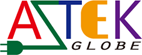 APP200 Series200W Single Output Voltage Open Frame/Enclosed Power SupplyFeature*Over Voltage Protection, Over Current Protection, Short Circuit Protection *100% Burn in test at 40°C* Low Ripple Noise *MTBF Above 50000 HRS at 25°CInputInput Voltage: 90~264VAC
Input Current (Max): 7A Output
Output Voltage: 12V~48V
Output Power (Max): 200W
Ripple Noise: 1%
Efficiency: >=87%General Specification
Operating Temperature: 0~40 degree C
Storage Temperature: -20~70 degree C
Over Voltage Protection:Auto Recovery
Short Circuit Protecton: Auto Recovery
Meet CE, FCC
Dimension: 199 * 99 *50.5mm